FOR MOMENTUM GIVING TUESDAY TWO-­‐PAGE PLANNER CORPORATE PARTNER: 			 NONPROFIT PARTNER: 		 START DATE:	END DATE: 		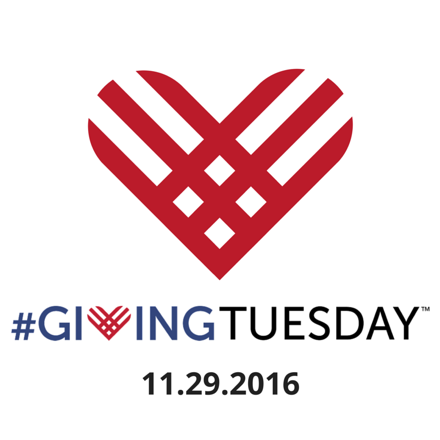 CAMPAIGN THEME:CAMPAIGN GOALS:1.2.3.CAMPAIGN METRICS:1.2.3.CORPORATE PARTNER ASSETS/DELIVERABLES:CORPORATE PARTNER ASSETS/DELIVERABLES:NONPROFIT PARTNER ASSETS/DELIVERABLES:NONPROFIT PARTNER ASSETS/DELIVERABLES:COMMUNICATION ASSETSCORPORATE PARTNERNONPROFIT PARTNERAUDIENCESInternal AudiencesMessage 1Message 2Message 3External AudiencesMessage 1Message 2Message 3DIGITAL CHANNELSWebsite URLWebsite #sFundraising Website URLFundraising Website #sBlog URLBlog #sEmail Marketing / NewsletterEmail Marketing #sIntranetIntranet #sPress Releases / Media PageMedia Contact #sFacebook Page URLFacebook #sTwitter URL/HandleTwitter #sInstagram Page URLInstagram #sPinterest Page URLPinterest #sYouTube Channel URLYouTube #sSnapchat AccountSnapchat #s